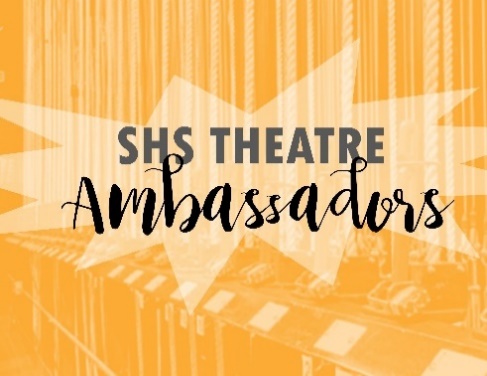 TENTATIVE SCHEDULE 2022-2023These are the dates for all events we know of. Other events will likely be added to the schedule, and we will try our best to notify you of those as soon as possible. Check the website for staffing assignments.All dates are subject to change.SEPTEMBERThursday the 15TH- Improv ShowOCTOBERTuesday the 4th- Band/Orchestra ConcertTuesday the 11th- Jazz ConcertWednesday the 26th- NHS InductionsNOVEMBERWednesday the 9th- Veteran’s Day Concert RehearsalThursday the 10th- Veteran’s day Concert DECEMBERTuesday the 13th- Band Concert Wednesday the 14th- Gala RehearsalTuesday the 20th- Improv ShowFEBRUARYThursday the 2nd- Mr. Sarasota RehearsalFriday the 3rd- Mr. SarasotaTuesday the 21st- Band ConcertSaturday the 25th- Broadway Dinner TheaterTuesday the 28th- Choir concertMARCHWednesday the 1st- Miss SRQ RehearsalThursday the 2nd- Miss SRQ Thursday the 9th- Improv ShowAPRILMonday the 26th- MAST SymposiumFriday the 28th- Sweet JazzMAYTuesday the 2nd- Band ConcertThursday the 4th- JROTC AwardsSaturday the 6th- Choir Cabaret (off campus)Tuesday the 9th- Sailor Symphony Concert